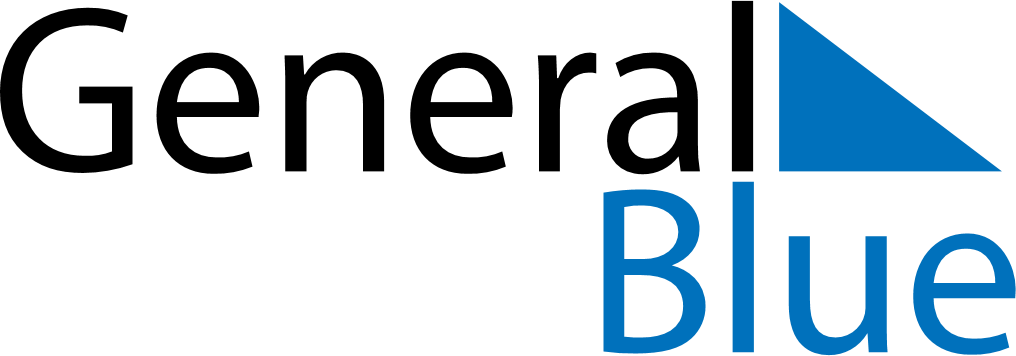 February 2021February 2021February 2021February 2021February 2021February 2021Christmas IslandChristmas IslandChristmas IslandChristmas IslandChristmas IslandChristmas IslandMondayTuesdayWednesdayThursdayFridaySaturdaySunday1234567891011121314Chinese New Year1516171819202122232425262728NOTES